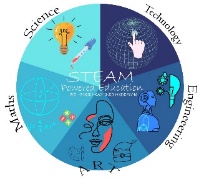                          Индивидуални отчети за обследване на участници                                         в мобилност “Art in everywhere”                                                   17.10-28.10.2022 г.       Ивет е отлична ученичка с отлично владеене на английски език. Изключително е мотивирана да участва в мобилност по проект “STEAM-POWERED EDUCATION” и смята, че притежава потенциала да допринесе с участието си в него. Силно се надява да има възможността да участва във всички дейности по проекта активно.        Ивет бе избрана да участва във виртуалната мобилност “Art in everywhere“ Сърбия в периода 17.10-28.10.2022 г. По време на нея Ивет бе изключително активна в дейностите по мобилността. Включи се със знанията си активно в работилниците и споделя, че ѝ е било изключително интересно и е научила много нови неща като числата на Фибоначи и златното сечение. Участва също така активно в конкурса за фотография на златното сечение в природата.        Преди, по време и след мобилностите се включи и в оценката на успеваемостта на проекта с включването си във всички анкети, както на водещата организация, така и на партньорската.        Майката на Ивет работи в училище, което работи по проекти Еразъм + и е запозната с ползите от участието на подрастващите в такива проекти.                                                                                                            Дата: октомври 2022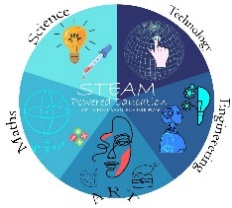      Иво е много добър ученик и добро ниво на владеене на английски език. Мотивиран е да участва в мобилност по проект “STEAM-POWERED EDUCATION” и заявява, че има с какво да допринесе с участието си. Заявява още, че ще участва активно във всички дейности по него и в бъдеще.        Иво бе избран да участва в мобилност “Art in everywhere“ Сърбия в периода 17.10-28.10.2022 г. Включи се със знанията си активно в работилниците и сподели, че е научил много нови неща, които преди не е знаел. Включи се активно и работилницата по „импулс на махалото“ и конкурса за фотография на златното сечение в природата.      Преди, по време и след мобилностите се включи и в оценката на успеваемостта на проекта с включването си във всички анкети, както на водещата организация, така и на партньорската.      Майката на Ивет работи в училище, което работи по проекти Еразъм + и е запозната с ползите от участието на подрастващите в такива проекти.                                                                                                                                          Дата: октомври 2022       Тансел е много добър ученик и добро ниво на владеене на английски и турски език. Изключително мотивиран да участва в мобилност по проект “STEAM-POWERED EDUCATION”, защото силно вярва, че подходящ и достоен да участва и ще допринесе с каквото може и ще даде всичко от себе си по време на участието си. Изразява желанието си да участва активно във всички дейности по него.        Тансел бе избран да участва в мобилност “Art in everywhere“ Сърбия в периода 17.10-28.10.2022 г. Включи се със знанията си активно в работилниците и сподели, че е изненадан от интересните факти и информация, която е научил по време на нея. Включи се активно и работилницата по „импулс на махалото“ и конкурса за фотография на златното сечение в природата, като най-интересни за него са били числата на Фибоначи.        Преди, по време и след мобилностите се включи и в оценката на успеваемостта на проекта с включването си във всички анкети, както на водещата организация, така и на партньорската.        Родителите на Тансел са изключително мотивирани и амбициозни и смятат, че участието на сина им в такъв тип проекти допринесе за неговата мотивация за учене на английски език и успех в бъдеще.                                                                                                             Дата: октомври 2022    Теодор е отличен  ученик с отлично ниво на владеене на английски език. Изключително мотивиран да се включи в мобилност по проект “STEAM-POWERED EDUCATION”, защото споделя, че вече е имал възможността да участва в мобилност по Еразъм + и това е било страхотно за него преживяване. Би желал да се включи отново и е сигурен, че има с какво да допринесе с участието си. Заявява желанието си да участва активно във всички дейности по него.       Теодор бе избран да участва в мобилност “Art in everywhere“ Сърбия в периода 17.10-28.10.2022 г. Включи се със знанията си активно в работилниците и споделя, че е никога досега не е чувал за числата на Фибоначи и златното сечение. Намира ги за изключително интересни. Включи се активно и работилницата по „импулс на махалото“ и конкурса за фотография на златното сечение в природата.       Родителите на Теодор са  запознати с ползите от участието на един подрастващ в проект по Еразъм + от предишно негово участие и силно се надяват да му бъде дадена възможност за поредно включване.                                                                                                             Дата: октомври 2022      Александър е отличен ученик с много добро ниво на владеене на английски език. Мотивиран е да участва в мобилност по проект “STEAM-POWERED EDUCATION”, защото силно вярва, че има с какво да допринесе за проекта. Заявява също, че би искал да участва във всички дейности и би се включил активно в тях.       Александър бе избран да участва в мобилност “Art in everywhere“ Сърбия в периода 17.10-28.10.2022 г. Включи се със знанията си активно в работилниците и сподели, че най-интересни за него са били числата на Фибоначи и е изненадан от факта, че известните художници в миналото са знаели за тях и са ги използвали в творбите си. Включи се активно и работилницата по „импулс на махалото“, като изработи махало с подръчни средства-линийка, химикали, пластмасова бутилка и лепило.       Преди, по време и след мобилностите се включи и в оценката на успеваемостта на проекта с включването си във всички анкети, както на водещата организация, така и на партньорската.       Родителите на Александър са изключително амбициозни и вярват, че участието му в такъв тип проекти би допринесло положително за развитието му в бъдеще.                                                                                                                 Дата: октомври 2022     Гьокан е много добър ученик с много добро ниво на владеене на английски език. Мотивиран е изключително много да участва в мобилност по проект “STEAM-POWERED EDUCATION”, защото иска да усъвършенства езика и мисли, че има с какво да допринесе с участието си в него. Заявява, че ще се включи във всички дейности.        Гьокан бе избран да участва в мобилност “Art in everywhere“ Сърбия в периода 17.10-28.10.2022 г. Включи се със знанията си активно в работилниците и сподели, че е научил много нови неща, които преди не е знаел, но най- интересни за него се оказали числата на Фибоначи. Включи се активно и работилницата по „импулс на махалото“ и конкурса за фотография на златното сечение в природата.         Преди, по време и след мобилностите се включи и в оценката на успеваемостта на проекта с включването си във всички анкети, както на водещата организация, така и на партньорската.       Родителите на Гьокан са мотивирани той да усъвършенства знанията си по английски език и вярват, че с участието на сина им в такъв тип проекти ще има положително въздействие върху мотивацията му, както и  преодоляване на интровертния му характер.                                                                                                            Дата: октомври 2022      Иван е отличен ученик с много добро ниво на владеене на английски език. Изразява силно си желание да участва в мобилност по проект “STEAM-POWERED EDUCATION”, защото е сигурен, че има с какво да допринесе с участието си в него. Заявява, че ще се включи във всички дейности активно и в бъдеще.        Иван бе избран да участва в мобилност “Art in everywhere“ Сърбия в периода 17.10-28.10.2022 г. През цялото време Иван се включваше се със знанията си активно в работилниците и сподели, че е научил много нови неща, които преди не е знаел. Като най- интересни за него определя числата на Фибоначи. Включи се активно и в работилницата по „импулс на махалото“ и конкурса за фотография на златното сечение в природата. Въпреки буйния си и припрян характер Иван е добър лидер и водеше екипа с напътствията си и помощта си по време на дейностите.        Преди, по време и след мобилностите се включи и в оценката на успеваемостта на проекта с включването си във всички анкети, както на водещата организация, така и на партньорската.       Родителите на Иван са изключително мотивирани за неговото участие в такъв тип проекти, защото смятат че той ще окаже положително въздействие върху мотивацията му и справяне с бързата загуба на интерес и концентрация.                                                                                                            Дата: октомври 2022      Траян е отличен ученик с перфектно ниво на владеене на английски език. Мотивиран е изключително много да участва в мобилностите по проект “STEAM-POWERED EDUCATION”, за да научава нови неща. Заявява, че много съжалява за пропуснатата възможност да участва в мобилността в Турция, но ще се включва във всички дейности и в бъдеще.       Траян бе избран да участва в мобилност “Art in everywhere“ Сърбия в периода 17.10-28.10.2022 г. Включи се със знанията си активно в работилниците и сподели, че е изненадан от факта, че е научил много нови неща и все интересни. Най-силно впечатлен обаче е от числата на Фибоначи и работата по „ импулс на махалото“. Траян се включи се активно и работилницата по „Арт дизайни със златното сечение“ и конкурса за фотография на златното сечение в природата.         Преди, по време и след мобилностите се включи и в оценката на успеваемостта на проекта с включването си във всички анкети, както на водещата организация, така и на партньорската.       Родителите на Траян са доволни, че е имал отново възможността да се включи в проекта, макар и виртуална мобилност и е научил много нови и полезни за него неща.                                                                                                            Дата: октомври 2022      Сенай е много добра ученичка с много добро ниво на владеене на английски език. Мотивирана е изключително много да участва в мобилност по проект “STEAM-POWERED EDUCATION”, защото освен желанието си да усъвършенства езика, е участвала преди година в мобилност по Еразъм + и знае колко е вълнуваща срещата с деца от Европа на нейната възраст. Вярва, че има с какво да допринесе с участието си в него и заявява категорично, че ще се включи във всички дейности.        Сенай бе избрана да участва в мобилност “Art in everywhere“ Сърбия в периода 17.10-28.10.2022 г. Включи се с компютърните си умения активно  и изработи крайните видео продукти на мобилността. По време на работата си в нея сподели, че е научила много нови и интересни за нея неща. Организира конкурса за фотография на златното сечение в природата.        Преди, по време и след мобилностите се включи и в оценката на успеваемостта на проекта с включването си във всички анкети, както на водещата организация, така и на партньорската.       Родителите на Сенай са запознати с ползите от участието на подрастващите в проекти Еразъм  + от предишно нейно участие. Майката е активен участник като учител и помощник на координатора на проекта “STEAM-POWERED и вярва, че с участието си Сенай ще повиши мотивацията си за повишаване нивото на владеене на езика, както и ще се запознае с новите методи STEM/STEAM.                                                                                                            Дата: октомври 2022     Белослава е добра ученичка с добро ниво на владеене на английски език. Мотивирана е изключително много да участва в мобилност по проект “STEAM-POWERED EDUCATION”, защото има огромно желание да участва в реална мобилност и иска да усъвършенства английския език. Силно е убедена, че има с какво да допринесе с участието си в него. Заявява, че ще се включи във всички дейности по проекта активно и в бъдеще.        Белослава бе избрана да участва в мобилност “Art in everywhere“ Сърбия в периода 17.10-28.10.2022 г. Включи се със знанията си за числата на Фибоначи активно и сподели, че е се е запознавала с тях преди. Помогна на учителя да обясни принципа на пресмятане с тях и как се образува златното сечение чрез изчисленията с числата на Фибоначи. Включи се активно и работилницата по „Арт дизайн с златното сечение“ и конкурса за фотография на златното сечение в природата.         Преди, по време и след мобилностите се включи и в оценката на успеваемостта на проекта с включването си във всички анкети, както на водещата организация, така и на партньорската.       Родителите на Белослава силно искат тя да повиши мотивацията си за научаване на английски език и смятат, че с участието си в такъв тип проекти това една изключителна възможност.                                                                                                                     Дата: октомври 2022Забележка*  Тази публикация е изготвена с финансовата подкрепа на Европейската комисия. Нейното съдържание е изцяло отговорност на Каанланд ЕООД, Разград, България и не отразява вижданията на Европейската комисия, за която може да ѝ бъде потърсена отговорност.